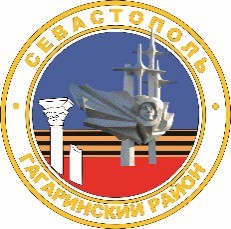 МЕСТНАЯ АДМИНИСТРАЦИЯ ВНУТРИГОРОДСКОГО МУНИЦИПАЛЬНОГО ОБРАЗОВАНИЯГОРОДА СЕВАСТОПОЛЯ ГАГАРИНСКИЙ МУНИЦИПАЛЬНЫЙ ОКРУГПОСТАНОВЛЕНИЕ«30» ноября 2020 г.		                                                           № 61 - ПМАО внесении изменений в постановление местной администрации внутригородского муниципального образования города Севастополя Гагаринский муниципальный округ от 14 ноября 2018 г. № 72-ПМА                       «Об утверждении перечня муниципальных программ внутригородского муниципального образования города Севастополя Гагаринский муниципальный округ»В соответствии со статьей 179 Бюджетного кодекса Российской Федерации, Федеральным законом Российской Федерации                                                  от 06 октября 2003 г. № 131-ФЗ «Об общих принципах организации местного самоуправления в Российской Федерации», Законом города Севастополя от 30 декабря 2014 г. № 102-ЗС «О местном самоуправлении  в городе Севастополе», Уставом внутригородского муниципального образования города Севастополя Гагаринский муниципальный округ, принятым решением Совета Гагаринского муниципального округа от 01 апреля 2015 г. № 17              «О принятии Устава внутригородского муниципального образования Гагаринский муниципальный округ», постановлением местной администрации внутригородского муниципального образования города Севастополя Гагаринский муниципальный округ от 08 сентября 2017 г.                 № 96-ПМА «Об утверждении Положения о порядке разработки, реализации и оценке эффективности реализации муниципальных программ внутригородского муниципального образования города Севастополя Гагаринский муниципальный округ в новой редакции», в целях реализации повышения эффективности использования бюджетных средств, местная администрация внутригородского муниципального образования города Севастополя Гагаринский муниципальный округ постановляет:Приложение к постановлению местной администрации внутригородского муниципального образования города Севастополя Гагаринский муниципальный округ от 14 ноября 2018 г. № 72 – ПМА изложить в новой редакции согласно приложению.Настоящее постановление вступает в силу с момента его издания.Контроль за выполнением настоящего постановления возложить на Первого заместителя Главы местной администрации внутригородского муниципального образования города Севастополя Гагаринский муниципальный округ (Ю.В. Иванченко).Глава внутригородского муниципального образования,исполняющий полномочия председателя Совета,Глава местной администрации	                                                   А.Ю. ЯрусовПриложениек постановлению местной администрации внутригородского муниципального образования города Севастополя Гагаринский муниципальный округот «30» ноября 2020 г. № 61 - ПМАПЕРЕЧЕНЬмуниципальных программ внутригородского муниципального образования города Севастополя Гагаринский муниципальный округ1. Муниципальная программа внутригородского муниципального образования города Севастополя Гагаринский муниципальный округ «Развитие культуры во внутригородском муниципальном образовании города Севастополя Гагаринский муниципальный округ на 2018 - 2023 годы».Ответственный исполнитель муниципальной программы – местная администрация внутригородского муниципального образования города Севастополя Гагаринский муниципальный округ (далее-местная администрация) (отдел по исполнению полномочий местной администрации). 2. Муниципальная программа внутригородского муниципального образования города Севастополя Гагаринский муниципальный округ «Реализация информационной политики и развития средств массовой информации во внутригородском муниципальном образовании города Севастополя Гагаринский муниципальный округ на 2018 - 2023 годы».Ответственный исполнитель муниципальной программы – местная администрация (отдел по исполнению полномочий местной администрации).3. Муниципальная программа внутригородского муниципального образования города Севастополя Гагаринский муниципальный округ «Участие в профилактике терроризма и экстремизма, а также минимизации и (или) ликвидации последствий проявлений терроризма и экстремизма, гармонизация межнациональных и межконфессиональных отношений на территории внутригородского муниципального образования города Севастополя Гагаринский муниципальный округ на 2018 - 2023 годы». Ответственный исполнитель муниципальной программы – местная администрация (отдел по исполнению полномочий местной администрации).4. Муниципальная программа внутригородского муниципального образования города Севастополя Гагаринский муниципальный округ «Осуществление и развитие территориального общественного самоуправления во внутригородском муниципальном образовании города Севастополя Гагаринский муниципальный округ на 2018 – 2023 годы».Ответственный исполнитель муниципальной программы – местная администрация (отдел по исполнению полномочий местной администрации).5. Муниципальная программа внутригородского муниципального образования города Севастополя Гагаринский муниципальный округ «Организация и осуществление мероприятий по защите населения от чрезвычайных ситуаций природного и техногенного характера на территории внутригородского муниципального образования города Севастополя Гагаринский муниципальный округ на 2018 - 2023 годы».Ответственный исполнитель муниципальной программы – местная администрация (отдел по исполнению полномочий местной администрации).6. Муниципальная программа внутригородского муниципального образования города Севастополя Гагаринский муниципальный округ «Организация охраны общественного порядка на территории внутригородского муниципального образования города Севастополя Гагаринский муниципальный округ на 2018 - 2023 годы».Ответственный исполнитель муниципальной программы – местная администрация (отдел по исполнению полномочий местной администрации).7. Муниципальная программа внутригородского муниципального образования города Севастополя Гагаринский муниципальный округ «Развитие физической культуры и массового спорта, организация проведения официальных физкультурно-оздоровительных и спортивных мероприятий во внутригородском муниципальном образовании города Севастополя Гагаринский муниципальный округ на 2018 - 2023 годы».Ответственный исполнитель муниципальной программы – местная администрация (отдел по исполнению полномочий местной администрации).8. Муниципальная программа внутригородского муниципального образования города Севастополя Гагаринский муниципальный округ «Организация и осуществление мероприятий по работе с детьми и молодежью во внутригородском муниципальном образовании города Севастополя Гагаринский муниципальный округ на 2018 - 2023 годы».Ответственный исполнитель муниципальной программы – местная администрация (отдел по исполнению полномочий местной администрации).9. Муниципальная программа внутригородского муниципального образования города Севастополя Гагаринский муниципальный округ «Развитие благоустройства на территории внутригородского муниципального образования города Севастополя Гагаринский муниципальный округ                        на 2019 - 2023 годы».Ответственный исполнитель муниципальной программы – местная администрация (отдел по благоустройству местной администрации). Глава внутригородского муниципального образования,исполняющий полномочия председателя Совета,Глава местной администрации	                                                   А.Ю. Ярусов